DAY TRIP RISK ASSESSMENT CHECKLISTThis checklist is to help in the planning for a day trip. This isn’t an exhaustive list, so think carefully about any specific risks you may encounter. It is likely that you will need to add to this risk assessment checklist. This form can (and should) be altered to suit specific trip requirements. Where you identify a particular risk you should note the actions you will take to reduce the risk. It’s important to carry out a risk assessment before the trip takes place and you can add to this during your trip.u3a Name:Date:Name of person completing risk assessment checklist:Name of person completing risk assessment checklist:Interest Group:Interest Group:Description of Activity:Description of Activity:Risk Assessment ChecklistYesNoN/AIf no, what actions will you take to mitigate this risk?Organising the tripHas the committee Chair (or nominated committee member) been made aware of the trip and been given a copy of the itinerary, contact details and attendees? Have all the participants been given the trip itinerary and details of the travel arrangements? Member SafetyHave the names and contact details of all the members attending been collected and stored securely?Have all the participants supplied the details of a person/next of kin who can be contacted in an emergency, and is this stored securely?Have all participants been made aware of the emergency procedures (such as what to do if someone becomes lost)?Is there a first aid box that is fully stocked and regularly checked? Have members been reminded to pack appropriate clothing/footwear for specific activities on the trip if appropriate (e.g., swimming, walking)?Have members been reminded to bring any items they may need (such as medication) for the trip?Other identified risks:What will you do to mitigate these risks?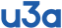 Day trip risk assessment checklistThe Third Age TrustVersionDescription of changesDate1.0Original checklist12.09.2022